VIRTUALA EKSKURZIJA V MEŽIŠKO DOLINAŽelimo ti prijetno raziskovanje in spoznavanje naše lepe Slovenije.Udobno se namesti, odpri povezavo in si predstavljaj, da potuješ na Koroško. https://www.youtube.com/watch?v=kESWxIxGpBwMežiška dolina je pokrajina ob reki Meži na Koroškem. Dolina je v zgornjem delu vrezana z Olševo in Peco med vzhodne Karavanke, z Raduho in Smrekovcem v Savinjske Alpe, v spodnjem delu pa se dotika vznožja Pohorja. Ozka dolina se v zgornjem delu nekoliko razširi le ob sotočju Meže z Javorskim potokom , kar je omogočilo nastanek rudarskega naselja Črna na Koroškem in nižje ob sotočju potoka Šumec , kjer se je razvilo rudarsko naselje Mežica. Med Prevaljami in Ravnami je reka oblikovala do 1 km široko dolino. Nizvodno se dolina ponovno razširi šele v stiku z Mislinjsko dolino, to je na območju treh dolin ali t. i. koroškega kota. V Mežiški dolini so ležišča železove rude na območju Strojne, cinka in svinca v okolici Mežice in premoga na Lešah, kar je omogočilo industrializacijo doline. Fužinarstvo se je v Črni razvilo v začetku 17. stoletja, pozneje pa še železarstvo na Ravnah in Prevaljah ter doseglo velik razmah v 19. stoletju. Konec 19. stoletja so železarne na Prevaljah ustavile proizvodnjo, kar je prizadelo tudi premogovnik v Lešah, ki so ga 1934 dokončno zaprli. Nahajališča cinkove in svinčeve rude so omogočila nastanek in razvoj Rudnikov svinca in topilnice Mežica , strupeni plini pa so močno onesnaževali okolje in preprečevali rast gozdov v zgornji Mežiški dolini, najhuje na območju topilnice v Žerjavu. Mežiška dolina je bila v minulih stoletjih močno izsekana, saj sta rudarstvo in industrija potrebovali veliko lesa. V veleposestniških gozdovih so sekali na golo, gozdne površine so se zmanjševale tudi zaradi paše in požigalništva, s katerimi so pridobivali obdelovalne površine. Vir: https://sl.wikipedia.org/wiki/Me%C5%BEi%C5%A1ka_dolina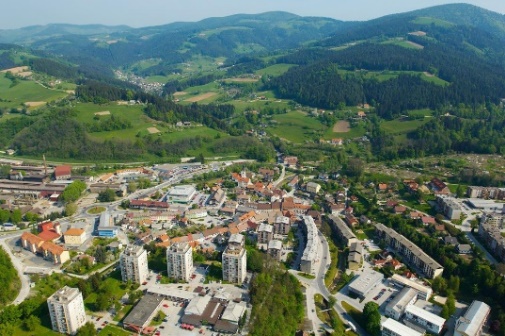 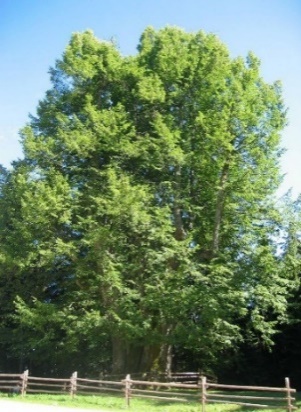 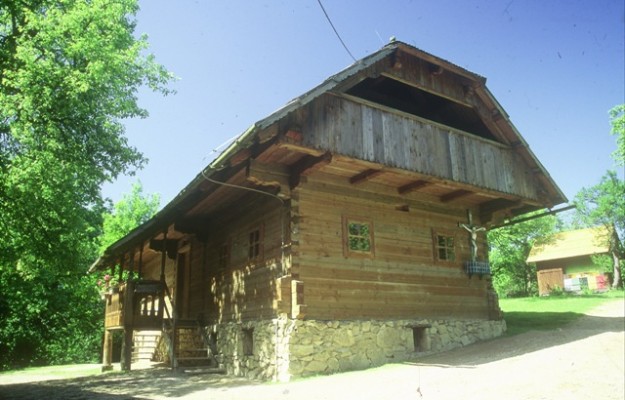 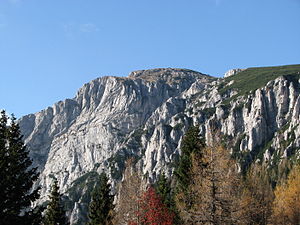 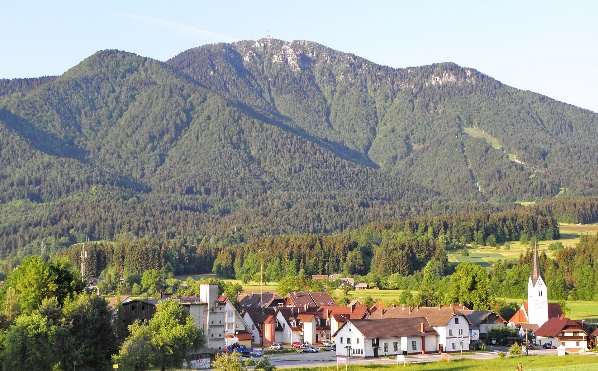 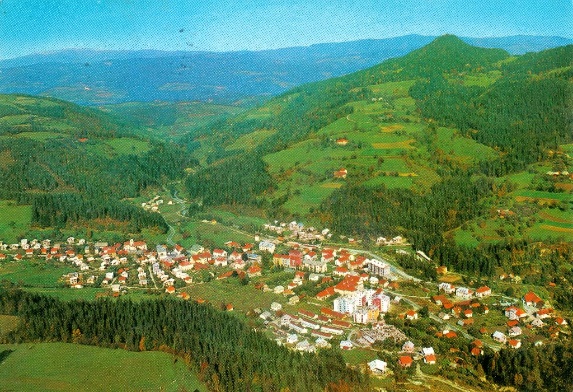 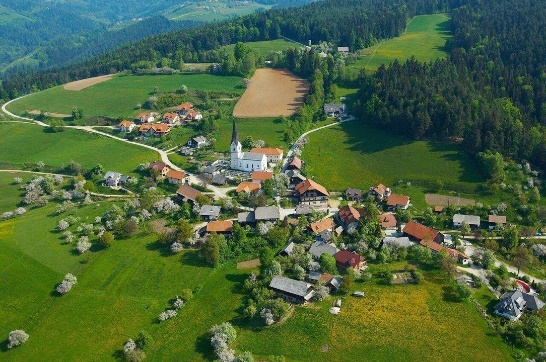 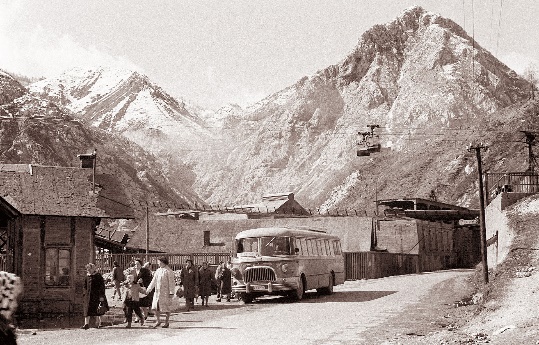 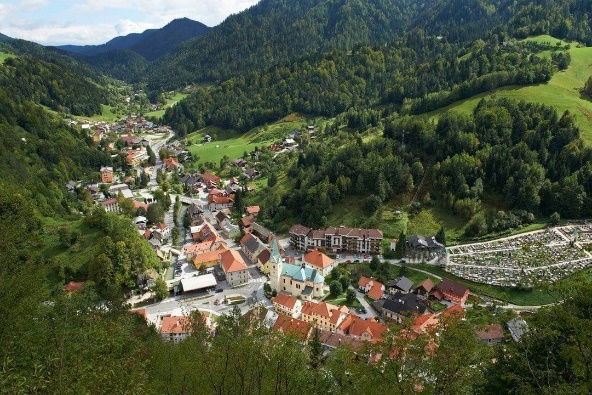 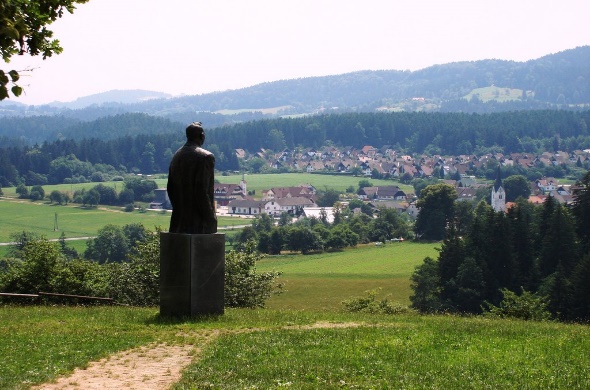 Vir: https://www.google.com/search?client=firefox-b-d&qOdpri povezavo: https://www.youtube.com/watch?v=rtcYifwn3qkLovro Kuhar - Prežihov Voranc;  (roj. 10. 8. 1893 v Kotljah, umrl 18. 2. 1950 v Mariboru)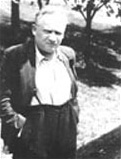 Prežihova bajtaNajevska lipa ali Najevnikov lipovec je drevo z največjim obsegom debla v Sloveniji, ki je nekoč znašal 11,24 metra. Po propadu dela starega oboda debla njen obseg meri 10,70 m. Gre za lipovec, ki je domnevno zrasel iz sedmih debel. Njegova višina je 24 m, starost pa ocenjena na 700 let. Starost Najevske lipe lahko le ocenjujemo, saj je s strani in v sredini votlo, tako da se njene starosti z običajnimi postopki ne da ugotoviti. Leta 1993 je bilo drevo sanirano po načelih sodobne drevesne kirurgije. 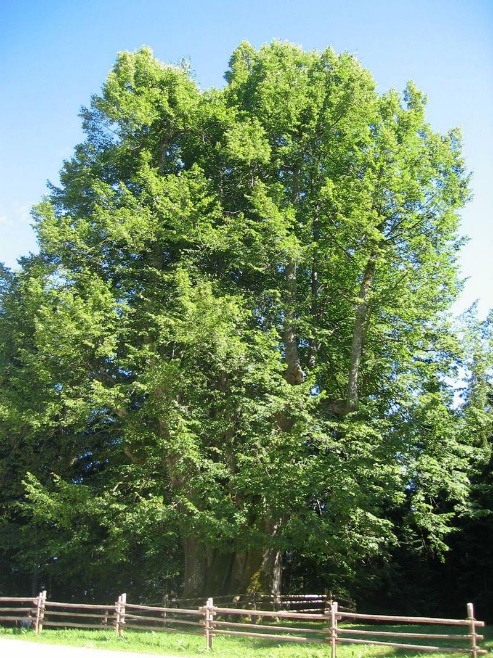 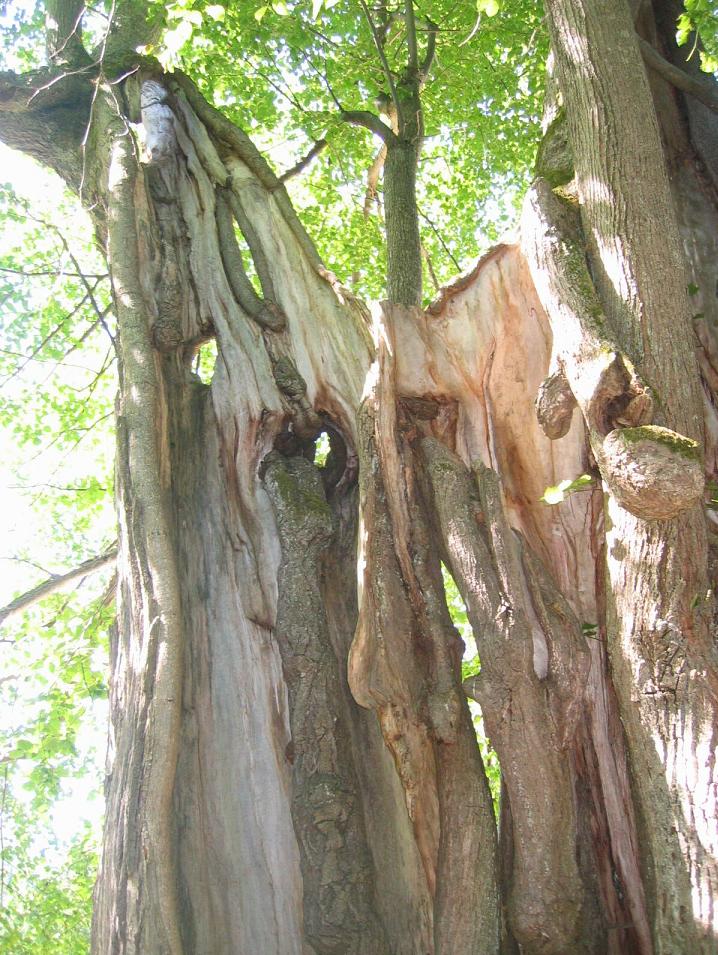                                                                                Najevska lipa                                                          Deblo Najevske lipeNajevska lipa raste pod vrhom Smrekovec ob domačiji Osojnik (po domače Najevnik) na Ludranskem vrhu južno od Črne na Koroškem.Po ljudski pripovedki za kamnito mizo pod Peco spi kralj Matjaž. Menda je nekoč pod lipo imel privezanega svojega vranca. Tudi Turki naj bi se ustavili pod njo, jedli z zlatimi žlicami in jih v naglici zakopali pod korenine, ko so morali bežati pred Matjaževo vojsko.Avgusta 1991 je bilo pri Najevski lipi prvo srečanje slovenskih državnikov, ki je postalo tradicionalna prireditev v juniju.Vir: https://sl.wikipedia.org/wiki/Najevska_lipaRudnik MežicaRudnik svinca in cinka Mežica je eden najstarejših rudnikov v Evropi, s prvimi pisnimi omembami iz leta 1665.Odpri povezavo: https://sl.wikipedia.org/wiki/Rudnik_Me%C5%BEica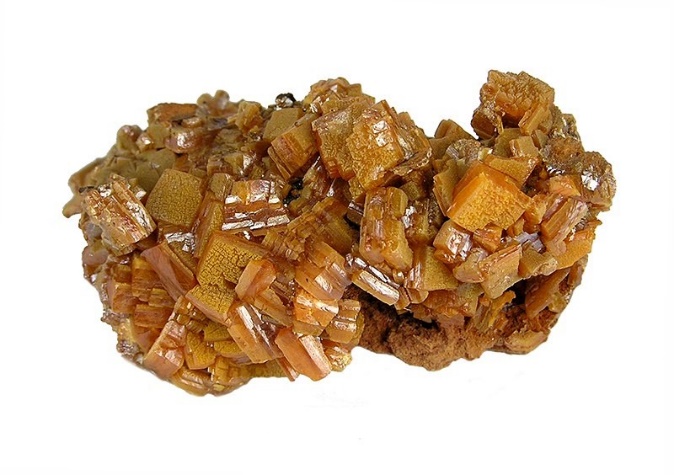 Redek mineral vulfenit iz mežiškega rudnikaPodzemlje Pece V zapuščenem rudniku svinca in cinka v Mežici so pripravili zanimive oglede, kjer boš na nekoliko drugačen način spoznal podzemlje Pece, njena naravna bogastva ter naporno knapovsko življenje.https://www.slotrips.si/slo/naravne-znamenitosti/trip/1257/Podzemlje-pece-mezicahttps://www.podzemljepece.com/https://www.youtube.com/watch?v=Qwzbg1_FnV8Kaj bo jedel kralj Matjaž, če se bo prebudil?Odpri povezavo: https://www.turisticnekmetije.si/gastronomija/jedi-od-gorenjske-do-prekmurja/regija/uzivajmo_koroskaOb zaključku potovanja po Mežiški dolini, si privošči tradicionalno koroško jed – ajdovi žganci in gobova juha.Prilagam recept za prave koroške žgance.Jed pripravi s pomočjo staršev.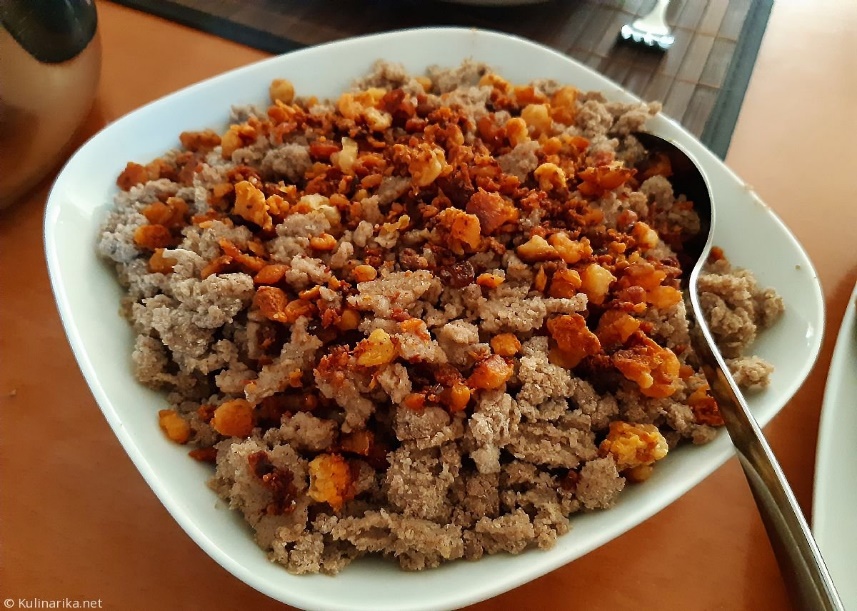 Vir: https://www.kulinarika.net/recepti/priloge/ajdovi-zganci-na-koroski-nacin/13551/Za konec naše ekskurzije pa še: https://www.youtube.com/watch?v=67SitDFEQOMEkskurzijo pripravila: učiteljica Mihaela Najžar in učitelj Damijan Peruš.Mežiška dolina (delovni list)Mežiška dolina je pokrajina ob reki: ___________________________________Naštej tri kraje v Mežiški dolini.___________________________, ____________________________, ___________________________Kateri pevec poje pesem Koroška? ____________________________________________Kje se je rodil Lovro Kuhar? _________________________________________________Naštej nekaj njegovih del.________________________________________________________________________________________________________________________________________________________________________________________________________.Napiši ime kralja, ki spi pod goro Peco? _______________________________________Katera je tradicionalna prireditev ob Najevski lipi v mesecu juniju? __________________________________________________________Zapuščen rudnik svinca in cinka v Mežici si lahko ogledaš na tri načine. Katere?______________________________________, __________________________________, _____________________________________Kateri način ogleda rudnika bi izbral in zakaj?Odgovore napiši v zvezek za geografijo. O ekskurziji se bomo pogovorili pri pouku geografije.